課題管理番号：XXXXXXXXXXXXXX日本医療研究開発機構　○○○○○○○○○○○○○○○研究開発事業令和○年度　研究開発計画書【手続き形態：委託契約】要約○○○○○○○○○○○○○○○○○○○○○○○○○○○○○○○○○○○○○○○○○○○○○○○○○○○○○○○○○○○○○○○○○○○○○○○○○○○○○○○○○○○○○○○○○○○○○○○○○○○。○○○○○○○○○○○○○○○○○○○○○○○○○○○○○○○○○○○○○○○○○○○○○○○○○○○○○○○○○○○○○○○○○○○○○○○○○○○○○○○○○○○○○○○○○○○○○○○○○○○。○○○○○○○○○○○○○○○○○○○○○○○○○○○○○○○○○○○○○○○○○○○○○○○○○○○○○○○○○○○○○○○○○○○○○○○○○○○○○○○○○○○○○○○○○○○○○○○○○○○。○○○○○○○○○○○○○○○○○○○○○○○○○○○○○○○○○○○○○○○○○○○○○○○○○○○○○○○○○○○○○○○○○○○○○○○○○○○○○○○○○○○○○○○○○○○○○○○○○○○。○○○○○○○○○○○○○○○○○○○○○○○○○○○○○○○○○○○○○○○○○○○○○○○○○○○○○○○○○○○○○○○○○○○○○○○○○○○○○○○○○○○○○○○○○○○○○○○○○○○。○○○○○○○○○○○○○○○○○○○○○○○○○○○○○○○○○○○○○○○○○○○○○○○○○○○○○○○○○○○○○○○　○○○○○○○○○○○○○○○○○○○○○○○○○○○○○○○○○○○○。○○○○○○○○○○○○○○○○○○○○○○○○○○○○○○○○○○○○○○○○○○○○○○○○○○○○○○○○○○○○○○○○○○○○○○○○○○○○○○○○○○○○○○○○○○○○○○○○○○○。○○○○○○○○○○○○○○○○○○○○○○○○○○○○○○○○○○○○○○○○○○○○○○○○○○○○○○○○○○○○○○○○○○○○○○○○○○○○○○○○○○○○○○○○○○○○○○○○○○○。○○○○○○○○○○○○○○○○○○○○○○○○○○○○○○○○○○○○○○○○○○○○○○○○○○○○○○○○○○○○○○○○○○○○○○○○○○○○○○○○○○○○○○○○○○○○○○○○○○○。○○○○○○○○○○○○○○○○○○○○○○○○○○○○○○○○○○○○○○○○○○○○○○○○○○○○○○○○○○○○○○○○○○○○○○○○○○○○○○○○○○○○○○○○○○○○○○○○○○○。１．研究の背景・目的○○○○○○○○○○○○○○○○○○○○○○○○○○○○○○○○○○○○○○○○○○○○○○○○○○○○○○○○○○○○○○○○○○○○○○○○○○○○○○○○○○○○○○○○○○○○○○○○○○○。○○○○○○○○○○○○○○○○○○○○○○○○○○○○○○○○○○○○○○○○○○○○○○○○○○○○○○○○○○○○○○○○○○○○○○○○○○○○○○○○○○○○○○○○○○○○○○○○○○○。○○○○○○○○○○○○○○○○○○○○○○○○○○○○○○○○○○○○○○○○○○○○○○○○○○○○○○○○○○○○○○○○○○○○○○○○○○○○○○○○○○○○○○○○○○○○○○○○○○○。○○○○○○○○○○○○○○○○○○○○○○○○○○○○○○○○○○○○○○○○○○○○○○○○○○○○○○○○○○○○○○○○○○○○○○○○○○○○○○○○○○○○○○○○○○○○○○○○○○○。○○○○○○○○○○○○○○○○○○○○○○○○○○○○○○○○○○○○○○○○○○○○○○○○○○○○○○○○○○○○○○○○○○○○○○○○○○○○○○○○○○○○○○○○○○○○○○○○○○○。○○○○○○○○○○○○○○○○○○○○○○○○○○○○○○○○○○○○○○○○○○○○○○○○○○○○○○○○○○○○○○○　○○○○○○○○○○○○○○○○○○○○○○○○○○○○○○○○○○○○。○○○○○○○○○○○○○○○○○○○○○○○○○○○○○○○○○○○○○○○○○○○○○○○○○○○○○○○○○○○○○○○○○○○○○○○○○○○○○○○○○○○○○○○○○○○○○○○○○○○。○○○○○○○○○○○○○○○○○○○○○○○○○○○○○○○○○○○○○○○○○○○○○○○○○○○○○○○○○○○○○○○○○○○○○○○○○○○○○○○○○○○○○○○○○○○○○○○○○○○。○○○○○○○○○○○○○○○○○○○○○○○○○○○○○○○○○○○○○○○○○○○○○○○○○○○○○○○○○○○○○○○○○○○○○○○○○○○○○○○○○○○○○○○○○○○○○○○○○○○。○○○○○○○○○○○○○○○○○○○○○○○○○○○○○○○○○○○○○○○○○○○○○○○○○○○○○○○○○○○○○○○○○○○○○○○○○○○○○○○○○○○○○○○○○○○○○○○○○○○。２．研究計画・方法（１）各年度の計画内容令和Y年度：○○○○○○○○○○○○○○○○○○○○○○○○○○○○○○○○○○○○○○○○○○○○○○○○○○○○○。○○○○○○○○○○○○○○○○○○○○○○○○○○○○○○○○○○○○○○○○○○○○○○○○○○○○○○○○○○○○○○○○○○○○○○○○○○○○○○○○○○○○○○○○○○○○○○○○○○○。○○○○○○○○○○○○○○○○○○○○○○○○○○○○○○○○○○○○○○○○○○○○○○○○○○○○○○○○○○○○○○○○○○○○○○○○○○○○○○○○○○○○○○○○○○○○○○○○○○○。○○○○○○○○○○○○○○○○○○○○○○○○○○○○○○○○○○○○○○○○○○○○○○○○○○○○○○○○○○○○○○○○○○○○○○○○○○○○○○○○。○○○○○○○○○○○○○○○○○○○○○○○○○○○○○○○○○○○○○○○○○○○○○○○○○○○○○。○○○○○○○○○○○○○○○○○○○○○○○○○○○○○○○○○○○○○○○○○○○○○○○○○○○○○。○○○○○○○○○○○○○○○○○○○○○○○○○○○○○○○○○○○○○○○○○○○○○○○○○○○○○。令和Y＋１年度：○○○○○○○○○○○○○○○○○○○○○○○○○○○○○○○○○○○○○○○○○○○○○○○○○○○○○○○○○○○○○○○○○○○○○○○○○○○○○○○○○○○○○○○○○○○○○○○○○○○○。○○○○○○○○○○○○○○○○○○○○○○○○○○○○○○○○○○○○○○○○○○○○○○○○○○○○○○○○○○○○○○○○○○○○○○○○○○○○○○○○○○○○○○○○○○○○○○○○○○○。○○○○○○○○○○○○○○○○○○○○○○○○○○○○○○○○○○○○○○○○○○○○○○○○○○○○○○○○○○○○○○○○○○○○○○○○○○○○○○○○○○○○○○○○○○○○○○○○○○○○○○○○○○○○○○○○○○○○○○○○○○○○○○○○○○○○○。○○○○○○○○○○○○○○○○○○○○○○○○○○○○○○○○○○○○○○○○○○○○○○○○○○○○○。○○○○○○○○○○○○○○○○○○○○○○○○○○○○○○○○○○○○○○○○○○○○○○○○○○○○○。○○○○○○○○○○○○○○○○○○○○○○○○○○○○○○○○○○○○○○○○○○○○○○○○○○○○○。令和Y＋２年度：○○○○○○○○○○○○○○○○○○○○○○○○○○○○○○○○○○○○○○○○○○○○○○○○○○○○○○○○○○○○○○○○○○○○○○○○○○○○○○○○○○○○○○○○○○○○○○○○○○○○。○○○○○○○○○○○○○○○○○○○○○○○○○○○○○○○○○○○○○○○○○○○○○○○○○○○○○○○○○○○○○○○○○○○○○○○○○○○○○○○○○○○○○○○○○○○○○○○○○○○。○○○○○○○○○○○○○○○○○○○○○○○○○○○○○○○○○○○○○○○○○○○○○○○○○○○○○○○○○○○○○○○○○○○○○○○○○○○○○○○○○○○○○○○○○○○○○○○○○○○○○○○○○○○○○○○○○○○○○○○○○○○○○○○○○○○○○。○○○○○○○○○○○○○○○○○○○○○○○○○○○○○○○○○○○○○○○○○○○○○○○○○○○○○。○○○○○○○○○○○○○○○○○○○○○○○○○○○○○○○○○○○○○○○○○○○○○○○○○○○○○。○○○○○○○○○○○○○○○○○○○○○○○○○○○○○○○○○○○○○○○○○○○○○○○○○○○○○。（２）本研究開発期間中に予定される臨床研究の有無□　有□　無※「有」の場合は、予定される内容を記入してください。３．研究の将来展望○○○○○○○○○○○○○○○○○○○○○○○○○○○○○○○○○○○○○○○○○○○○○○○○○○○○○。○○○○○○○○○○○○○○○○○○○○○○○○○○○○○○○○○○○○○○○○○○○○○○○○○○○○○○○○○○○○○○○○○○○○○○○○○○○○○○○○○○○○○○○○○○○○○○○○○○○。○○○○○○○○○○○○○○○○○○○○○○○○○○○○○○○○○○○○○○○○○○○○○○○○○○○○○。○○○○○○○○○○○○○○○○○○○○○○○○○○○○○○○○○○○○○○○○○○○○○○○○○○○○○。○○○○○○○○○○○○○○○○○○○○○○○○○○○○○○○○○○○○○○○○○○○○○○○○○○○○○○○○○○○○○○○○○○○○○○○○○○○○○○○○○○○○○○○○○○○○○○○○○○○。○○○○○○○○○○○○○○○○○○○○○○○○○○○○○○○○○○○○○○○○○○○○○○○○○○○○○。○○○○○○○○○○○○○○○○○○○○○○○○○○○○○○○○○○○○○○○○○○○○○○○○○○○○○。○○○○○○○○○○○○○○○○○○○○○○○○○○○○○○○○○○○○○○○○○○○○○○○○○○○○○。４．実施体制図※【計画様式１付属資料１】研究開発参加者リスト参照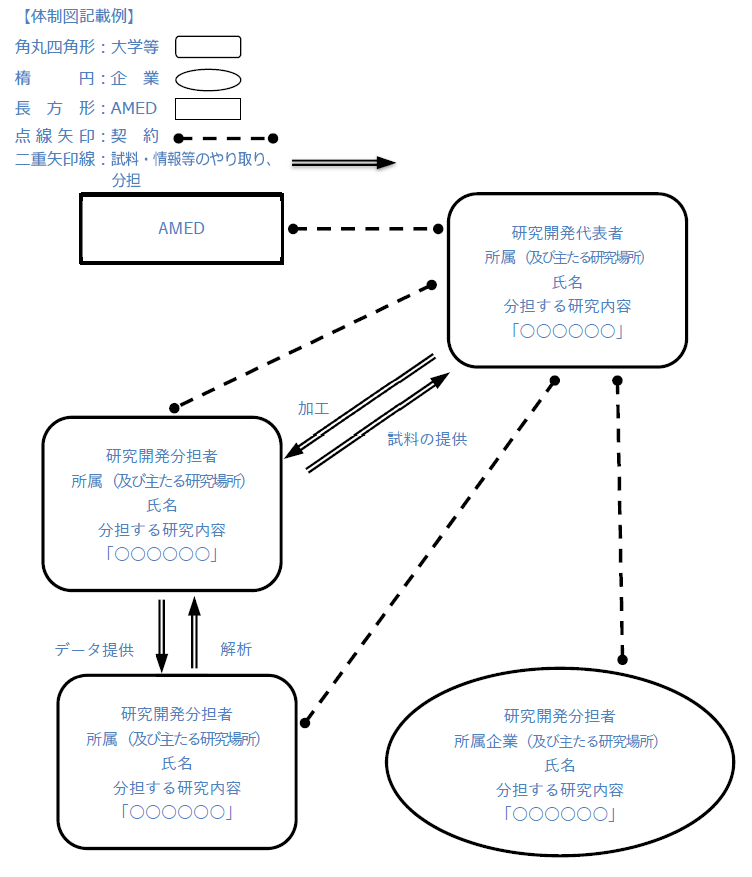 ５．研究開発項目と担当者＜担当者＞①研究開発代表者：氏　名（○○○大学、○○分野　教授）②研究開発分担者：氏　名（○○○大学、○○分野　教授）③研究開発分担者：氏　名（○○○大学、○○分野　教授）・・・・　　(⑨)研究開発分担者（※本委託契約に含まない）：氏　名（国立○○研究所、○○分野　教授）（１）〇〇関連遺伝子発現解析　＜担当者：①②④＞・○○○○○○○○○○○○○○○○○○○○○○○○○○○○○○○○○○○○○○○○○○○○○○○○○○○○○○○。・○○○○○○○○○○○○○○○○○○○○○○○○○○○○○○○○○○○○○○○○○○○○○○○○○○○○○○○○○○○○○○○。当該年度：○○○○○○○○○○○○○○○○○○○○○○○○○○○○○○○○○○○○○○○○○○○○○○○○○○○○○○○○○○○○○○○○○○○○○○○○○○○○○○○○○○○○○○○○○○○○○○○。（２）○○モデル動物の開発と検証　＜担当者：②③(⑨)＞・○○○○○○○○○○○○○○○○○○○○○○○○○○○○○○○○○○○○○○○○○○○○○○○○○○○○○○○。・○○○○○○○○○○○○○○○○○○○○○○○○○○○○○○○○○○○○○○○○○○○○○○○○○○○○○○○○○○○○○○○。当該年度：○○○○○○○○○○○○○○○○○○○○○○○○○○○○○○○○○○○○○○○○○○○○○○○○○○○○○○○○○○○○○○○○○○○○○○○○○○○○○○○○○○○○○○○○○○○○○○○。（３）・・・６．研究開発の主なスケジュール７．経費内訳（１）当該年度の経費内訳※　消費税額及び地方消費税額を含む。（２）当該年度の自己資金：大学等は作成不要です（３）当該年度のマッチングファンド計画：大学等は作成不要です。（以下、制度ごとに掲載が必要な項目の追加　※覚書、条文追加等で係る項目がある場合等）８.　本研究開発課題を実施する上で特に考慮すべき事項等（１）本研究開発課題を進めるにあたり遵守すべき法令・指針等 下記の法令・指針等「該当なし」□　臨床研究法□　医薬品の臨床試験の実施の基準に関する省令□　医療機器の臨床試験の実施の基準に関する省令□　再生医療等の安全性の確保等に関する法律□　遺伝子組換え生物等の使用等の規制による生物の多様性の確保に関する法律□　人を対象とする生命科学・医学系研究に関する倫理指針□　遺伝子治療臨床研究に関する指針□　研究機関等における動物実験等の実施に関する基本指針□　その他の指針等（指針等の名称：　　　　　　　　　　　　　　　　　　　　　　　）（２）知的財産権の活用受託者は、本研究開発の成果に係る特許権等の知的財産権を受託者に帰属する権利として活用するため、産業技術力強化法第１７条第１項各号の規定を遵守し、発明等を行ったときや発明等の移転等の承認を受けようとするときには、AMED指定の書面を遅滞なく提出することを約する。（３） 本研究開発課題における「社会共創」：患者・市民参画の取組について＜作成履歴＞研究開発課題名（英語表記）研究開発課題名（英語表記）研究開発課題名（英語表記）日本語表記○○に関する△△の□□研究研究開発課題名（英語表記）研究開発課題名（英語表記）研究開発課題名（英語表記）英語表記Understanding the role of ○○公募名（事業名）公募名（事業名）公募名（事業名）公募名（事業名）当該年度期間  (全研究開発実施予定期間)当該年度期間  (全研究開発実施予定期間)当該年度期間  (全研究開発実施予定期間)当該年度期間  (全研究開発実施予定期間)令和○年○月○日から令和○年３月３１日（令和Y年M月D日から令和Y＋2年M月D日）研究開発代表者氏　名フリガナフリガナ○○○○　○○○○研究開発代表者氏　名漢　字漢　字○○　　　○○       研究開発代表者氏　名ローマ字表記ローマ字表記Yyyy Yyyyyy研究開発代表者所属機関（正式名称）所属機関（正式名称）所属機関（正式名称）○○法人○○大学研究開発代表者所属部署（部局）所属部署（部局）所属部署（部局）○○学部○○学科研究開発代表者役　職役　職役　職○○研究開発代表者住　所住　所住　所〒○○○－○○○○　○○県○○○○○○○○○○○○○○○○○○○○○○○○○○○○○○研究開発代表者E-mail E-mail E-mail xxxx@xxx.xx.xx研究開発代表者TELTELTEL○○-○○○○-○○○○研究開発代表者公開情報のURL（Research mapなど）公開情報のURL（Research mapなど）公開情報のURL（Research mapなど）https://www.・・・・・・対象疾患予定される内容、実施時期研究開発項目＜担当者＞第1年度(R6年度)第1年度(R6年度)第1年度(R6年度)第1年度(R6年度)第2年度(R7年度)第2年度(R7年度)第2年度(R7年度)第2年度(R7年度)第3年度(R8年度)第3年度(R8年度)第3年度(R8年度)第3年度(R8年度)研究開発項目＜担当者＞1Q2Q3Q4Q1Q2Q3Q4Q1Q2Q3Q4Q（1）〇〇関連遺伝子発現解析・○○遺伝子の同定・○○遺伝子発現解析＜①②④＞（2）○○モデル動物の開発と検証・○○モデル動物開発・○○モデル動物検証＜②③(⑨)＞（3）○○イメージング解析・○○関連データ取得・○○ソフト開発・データ解析　　　＜○○＞（4）○○診断法の開発・○○相関関連メカニズムの解明・診断法の開発と検証　　　＜○○＞（単位：円）（単位：円）大項目大項目大項目中項目中項目中項目中項目計(直接契約分)中項目計(再委託分)中項目計(再委託分)大項目計直接経費物品費物品費設備備品費設備備品費設備備品費直接経費物品費物品費消耗品費消耗品費消耗品費直接経費旅費旅費旅費旅費旅費直接経費人件費・謝金人件費・謝金人件費人件費人件費直接経費人件費・謝金人件費・謝金謝金謝金謝金直接経費その他その他外注費外注費外注費直接経費その他その他その他その他その他直接経費その他その他その他（消費税相当額）その他（消費税相当額）その他（消費税相当額）直接経費小計直接経費小計直接経費小計直接経費小計間接経費　間接経費　間接経費　間接経費　合計合計合計合計（単位：円）大項目大項目中項目中項目計大項目計直接経費物品費設備備品費0 0 直接経費物品費消耗品費0 0 直接経費旅費旅費0 0 直接経費人件費・謝金人件費0 0 直接経費人件費・謝金謝金0 0 直接経費その他経費外注費00 直接経費その他経費その他0 0 直接経費小計直接経費小計直接経費小計0 0 再委託費再委託費再委託費0　0 合計合計合計00（単位：円）（単位：円）（単位：円）（単位：円）（単位：円）機関名委託研究開発費自己資金マッチング係数企業負担額●●株式会社--６-株式会社△●製作所--３-国立大学法人△△大学---学校法人◆◆大学---△■県試験場---合計---No.年月日主な改訂内容1令和Y年M月D日研究開発計画書の作成2令和Y年M月D日分担者の変更（○○○○→○○○○）345